Number		: 03/AEC-UINRMS/X/2022		       		   	October 11, 2022Attachment	: -Subject			: Application to be a Resource PersonTo. 	Prof. Dr. Arifin Bin Mamat	(International Islamic University of Malaysia)In Place	Assalamu’alaikum Wr. Wb.	With Respect,Faculty of Ilmu Tarbiyah of Universitas Islam Negeri Raden Mas said Surakarta intends to hold an international conference (AEC: Arabic Education Conference) and call papers.In connection with this, we also intend to invite you to attend our seminar to be conducted on :	Day/Date			: Sabtu, 18 Desember 2022	Time				: 09.00 WIB- Selesai	Place				: Zoom Meeting 	We ask you to be a speaker at the Arabic Education Conference” (AEC) 	Given the importance of this conference, then we strongly expect the presence to be able to participate in that event.So we pass on this invitation, on attention and presence we say thank you.	Wassalamu’alaikum Wr. Wb.	 Surakarta, October 11, 2022Head of AEC 2022,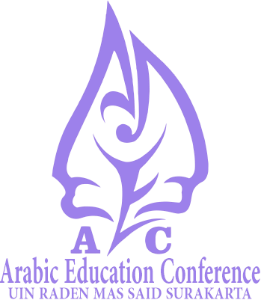 Muhammad Zaenuri, M.Pd.NIP. 198901252019031004